CÔNG TY CỔ PHẦN GIẢI PHÁP PHẦN MỀM TÀI CHÍNH (FSS)Giới thiệu công ty  	CÔNG TY CỔ PHẦN GIẢI PHÁP PHẦN MỀM TÀI CHÍNH là Công ty phần mềm số 1 Việt Nam trong lĩnh vực Tài chính – Ngân hàng và là nơi quy tụ những chuyên gia hàng đầu về công nghệ và nghiệp vụ tài chính. Được thành lập năm 2008, bởi một đội ngũ chuyên gia giàu kinh nghiệm, với định hướng hoạt động cung cấp các giải pháp và dịch vụ phần mềm cho lĩnh vực Tài chính – Ngân hàng tại Việt Nam và Quốc tế. 9 năm qua, FSS đã liên tục phát triển và chiếm được niềm tin của các khách hàng và đối tác lớn trong lĩnh vực hoạt động của mình như: BIDV, Techcombank, VPbank, MB bank, Maritime Bank, Chứng khóan BIDV, chứng khoán Vietcombank, VNDirect, chứng khoán Bảo Việt, IBM, SAP...       	TUYỂN DỤNG LẬP TRÌNH VIÊN VÀ NHÂN VIÊN KIỂM THỬ PHẦN MỀMCơ hộiCơ hội trở thành nhân viên chính thức sau 2 tháng thử việc với mức lương từ 6 – 8 triệu VND.Trở thành chuyên gia công nghệ đặc biệt trong lĩnh vực tài chính – ngân hàngCơ hội để làm việc với các khách hàng lớn và các đối tác hàng đầu thế giớiLàm việc trong môi trường trẻ trung, năng động, chuyên nghiệp với nhiều các hoạt động thể thao như CLB Bóng đá, Bóng bàn, Yoga, Dance sport…Mô tả công việcỨng viên đạt kết quả sau khi Phỏng vấn sẽ tham gia khóa đào tạo chuyên sâu của công ty trong thời gian 2 tháng thử việc.Tham gia lập trình/ kiểm thử các dự án phần mềm với khách hàng lớn như Tổng cục thuế, các Công ty Chứng khoán, Ngân hàng lớn ở Việt nam.Yêu cầu chungSinh viên năm cuối hoặc đã tốt nghiệp ngành Công nghệ thông tin, Toán tin hoặc các ngành liên quan.Yêu thích lập trình, kiểm thử phần mềm, có tư duy logic. Quy trình tuyển dụngTiếp nhận đăng ký ứng tuyển Chọn lọc hồ sơ, thi tuyển và phỏng vấn: Từ ngày 20/03/2017Thời hạn tuyển dụng: Hết tháng 5/2017, ưu tiên ứng viên tham gia tuyển dụng sớm.Hồ sơ ứng tuyển theo mẫu dưới đây gửi về: tuyendung@fssc.com.vn với tiêu đề “FRESHER_Họ và tên” Hotline giải đáp thắc mắc về đợt tuyển dụng: 0943.013.663Website: www.fss.com.vn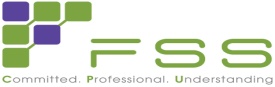 Email: tuyendung@fssc.com.vnTHÔNG TIN ỨNG VIÊNHọ và tên	:		Email	:		Số điện thoại	:			Facebook/ Sky	:			Trường/ Khoa	:		Điểm tổng kết	:		Năm tốt nghiệp	:		Vị trí công việc ứng tuyển: □ Developer: ○Java           ○.Net           ○HTML5                         ○Android     ○Oracle      ○Data warehouse & BI   □  Tester & Junior Business Analyst    Kinh nghiệm part-time hoặc các bài tập lớn đã tham gia:CÔNG TY CỔ PHẦN GIẢI PHÁP PHẦN MỀM TÀI CHÍNH	Trụ sở: Tầng 7&8, 315 Trường Chinh, Thanh Xuân, Hà Nội	Điện thoại: (84 4) 39 410 191